Guidance from EC-70(Submitted by the Secretariat)Action proposedThe session will be informed on relevant guidance from EC-70 to be taken into account. References:Seventieth session of the WMO Executive Council (Geneva, 20-29 June 2018)____________3	GUIDANCE FROM EC-70 (June 2018)Resolution 19 (EC-70) GUIDE TO THE WMO INTEGRATED GLOBAL OBSERVING SYSTEM (WMO-No. 1165)The Executive Council adopted the updated Guide with effect from 1 October 2018;The Executive Council requested the Intercommission Coordination Group on WIGOS to further develop and enhance the Guide with additional material as it becomes available in accordance with Resolution 2 (EC‑68);Decision 14 (EC-70) Establishment of Regional WMO Integrated Global Observing System CentresThe Executive Council decided to:(1) Request all Regional Association Management Groups and its Panel of Experts on Polar and High Mountain Observations, Research and Services (EC-PHORS) to strongly support the establishment of Regional WIGOS Centres (RWCs) in pilot mode in their respective Region and the Antarctic and take appropriate actions;(2) Request Members to actively participate in the implementation of RWCs in their Region, in collaboration with other RWCs where applicable;(3) Request the Secretary-General to provide all the necessary assistance and Secretariat support for the establishment of RWCs in the WMO.Decision 15 (EC-70) WMO Integrated Global Observing System station identifiersThe Executive Council decided:(1) To update the provisions on WIGOS Station Identifiers (WSI) in the Manual on WIGOS (WMO-No. 1160), section 2, to clarify the circumstances and the process under which the Secretary-General will issue WSIs as outlined in Annex 1 to this decision;(2) To endorse a draft WSI transition plan as presented in Annex 2 to this decision.Decision 16 (EC-70) Observing Systems Capability Analysis and Review Tool/Surface user interfaceThe Executive Council decided to:(1) Endorse the development of the OSCAR/Surface user interface in all WMO languages and requests Secretary-General to allocate the resources required;(2) Urge Members to provide financial resources to the WIGOS Trust Fund for the translation of the OSCAR/Surface user interface into other WMO languages.Recommendation 5 (EC-70) Global Basic Observing NetworkThe Executive Council requested the Intercommission Coordination Group on WIGOS to develop relevant provisions of the Manual on the WMO Integrated Global Observing System (WMO-No. 1160) regarding the implementation of the Global Basic Observing Network, and submit them to the World Meteorological Congress at its Eighteenth Session in 2019.Recommendation 6 (EC-70) Vision for the WMO Integrated Global Observing System in 2040The Executive Council recommended that the Eighteenth World Meteorological Congress approve the Vision for WIGOS in 2040 in the final draft form submitted to it;EC requested the Secretary-General to take the necessary steps to finalize the draft Vision and provide it to Members, WMO technical commissions, regional associations, fellow United Nations agencies, other international organizations and private sector representatives, for their review prior to its submission to the Eighteenth Congress in 2019;EC requested technical commissions to contribute to the finalization of the draft Vision as needed;EC invited international partner organizations to provide their feedback as needed.__________World Meteorological Organization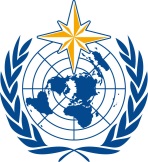 Inter-Commission Coordination Group on WIGOS Eighth Session
Geneva, Switzerland, 24-26 January 2019World Meteorological OrganizationInter-Commission Coordination Group on WIGOS Eighth Session
Geneva, Switzerland, 24-26 January 2019Submitted by:
14.12.2018Summary and purpose of documentThis document provides WIGOS relevant guidance from EC-70.